CHAMPIONNAT DOUBS CADETS 12/01/19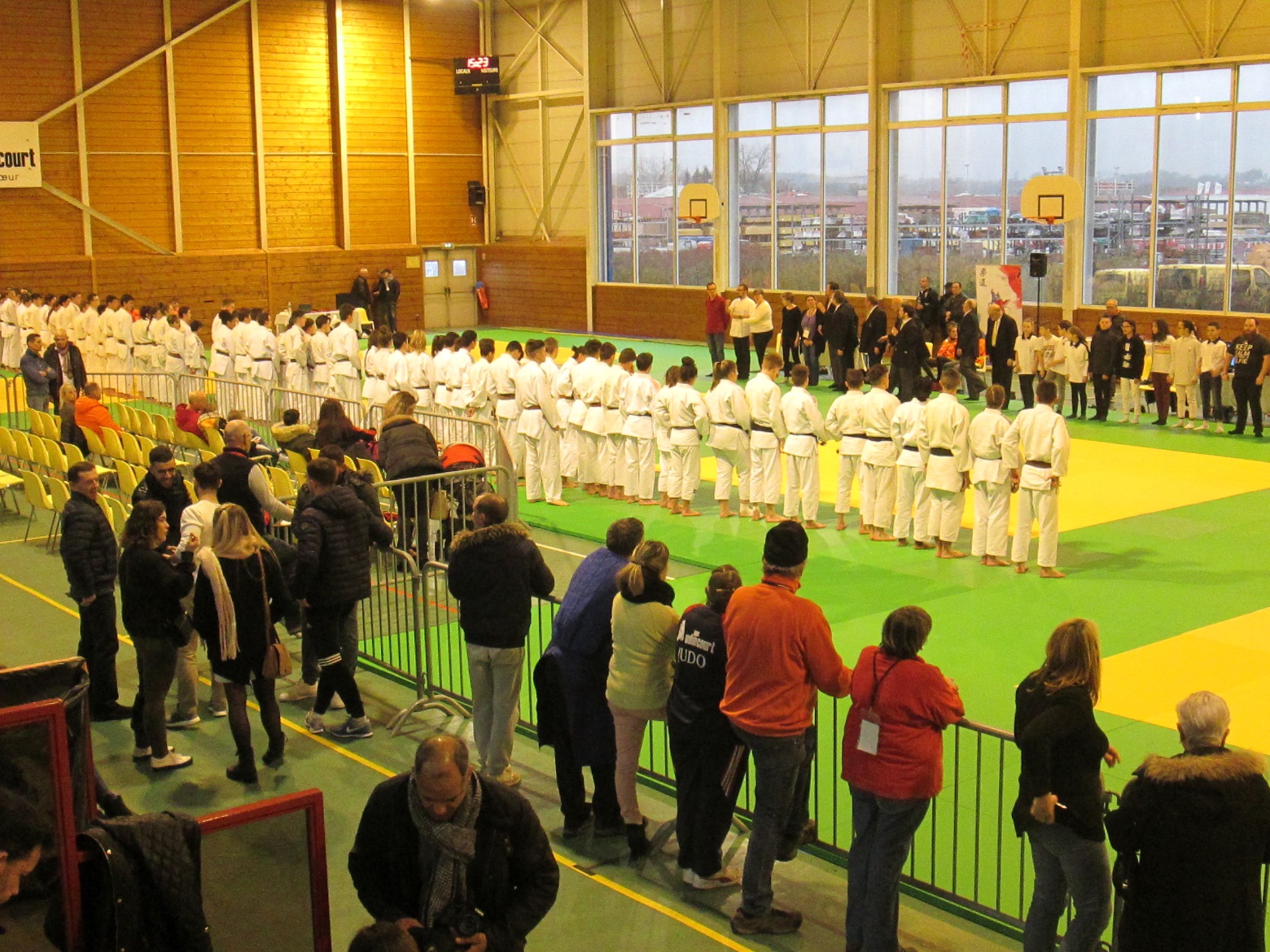 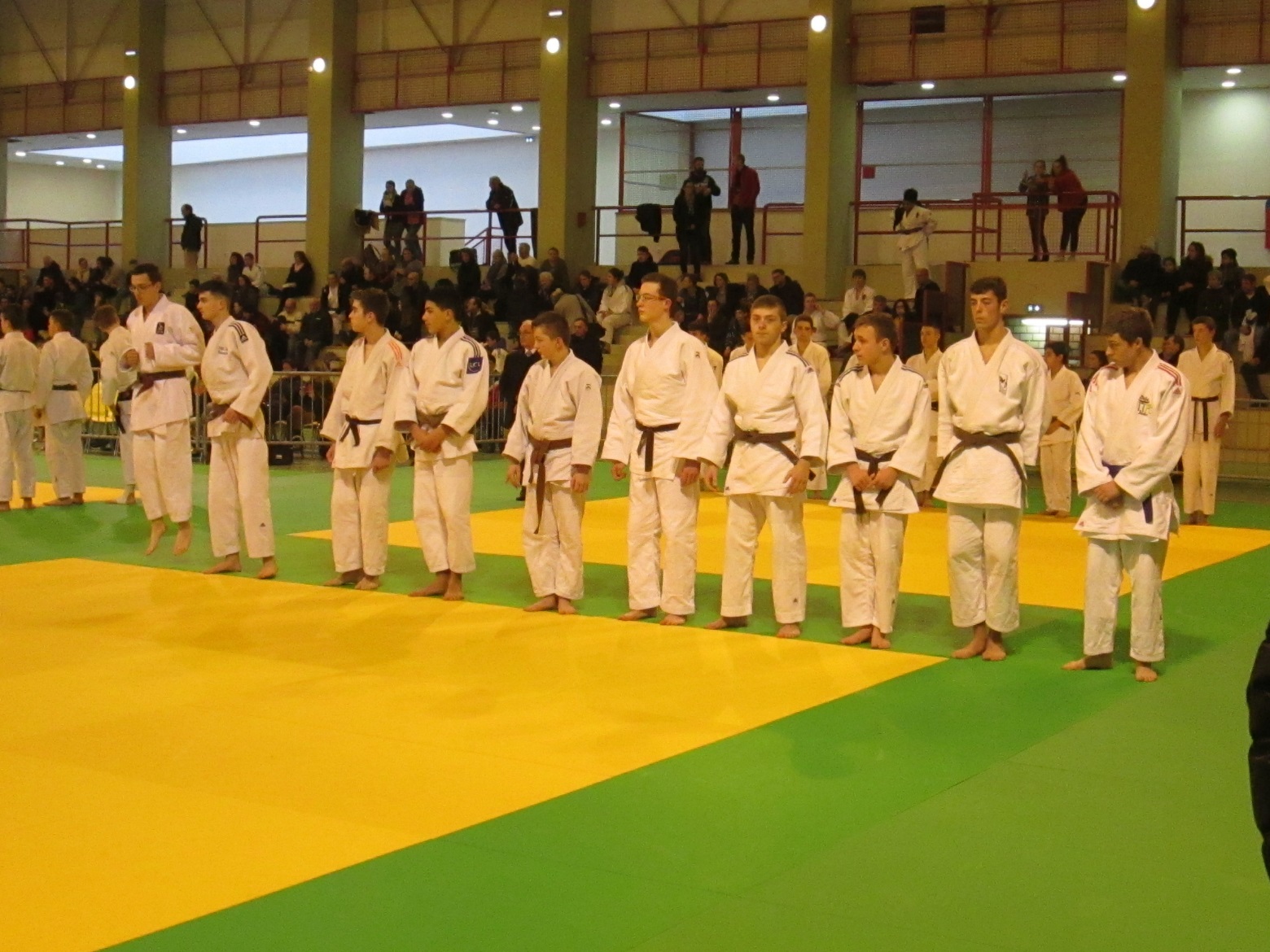 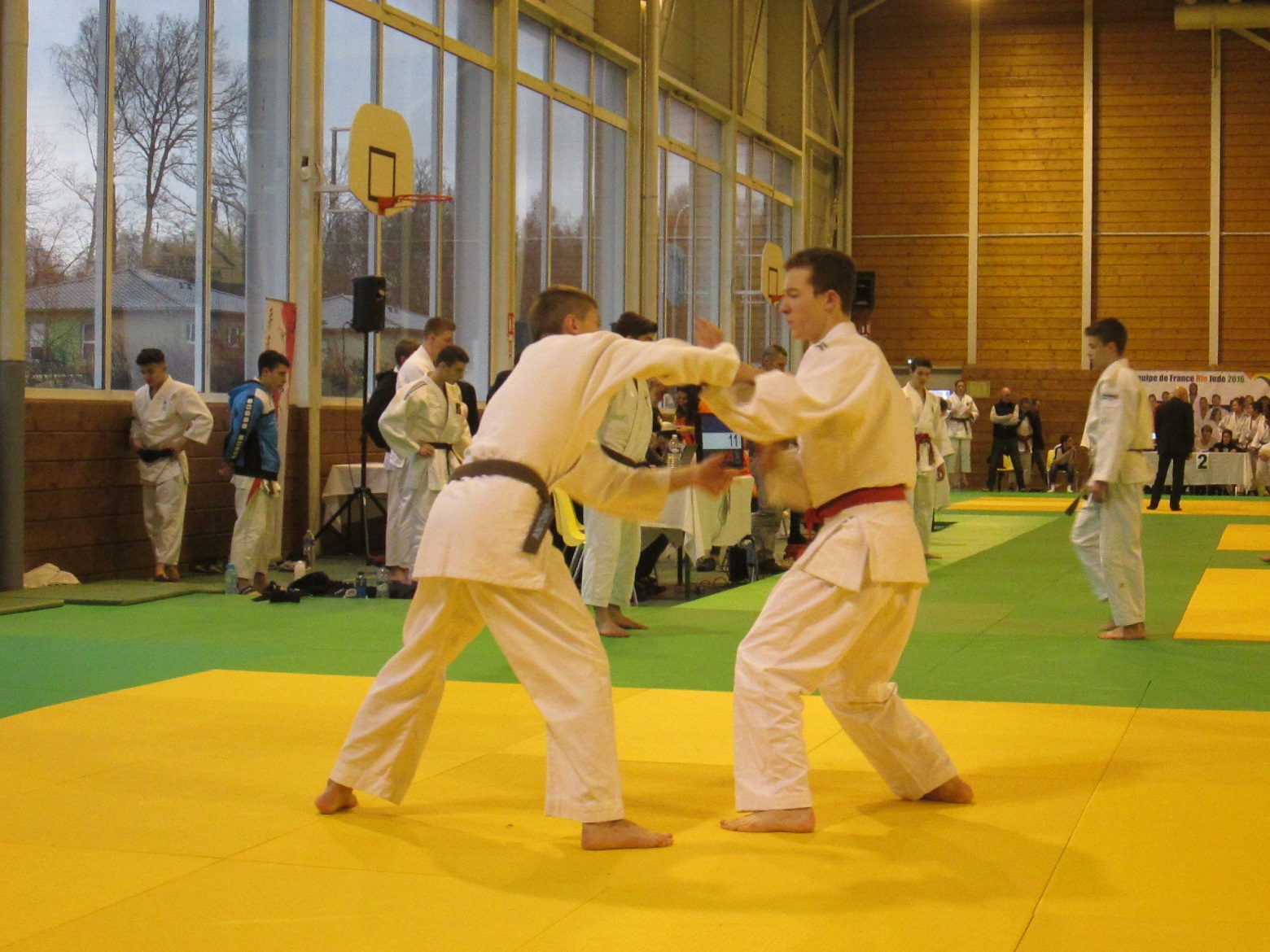 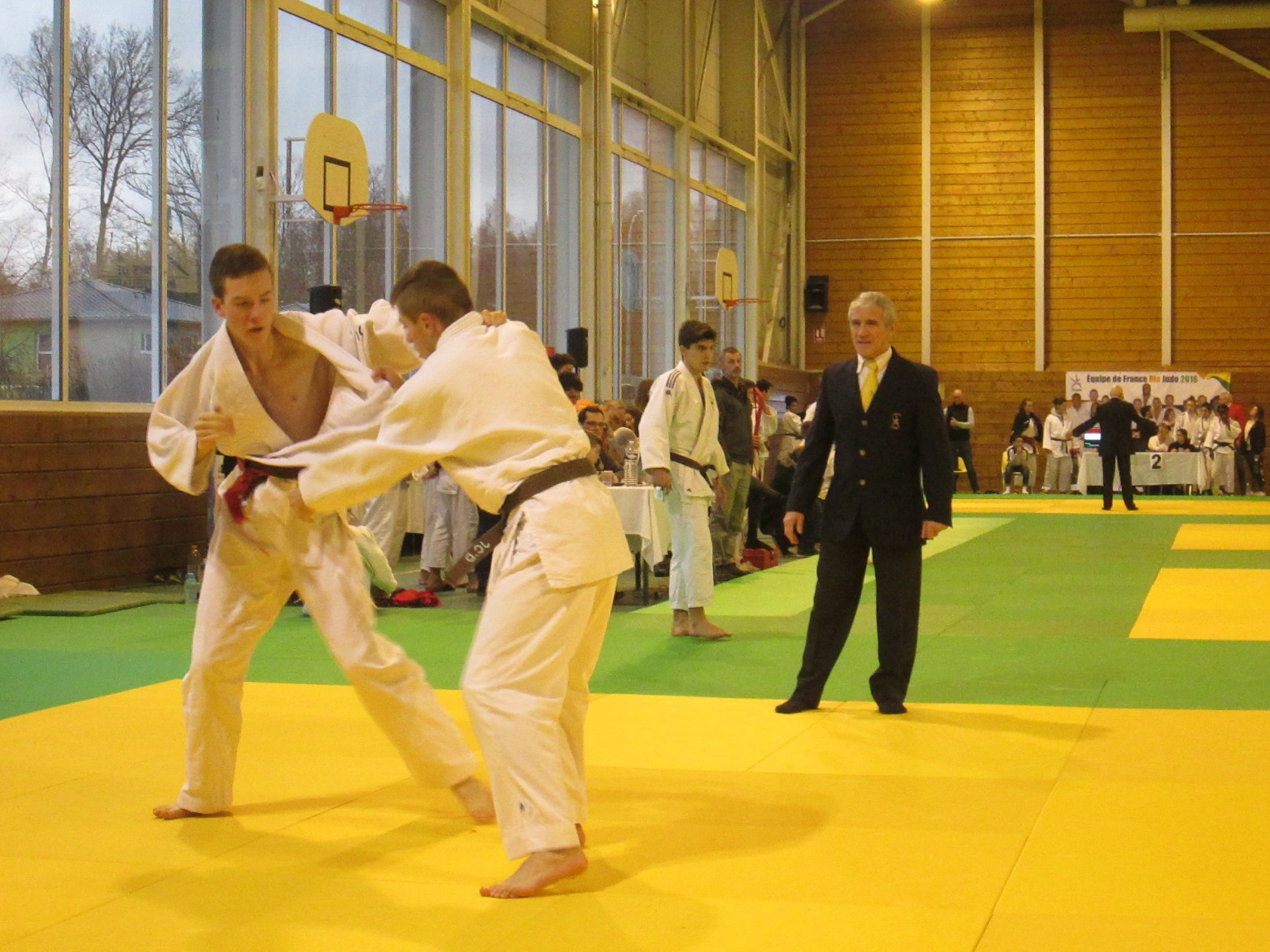 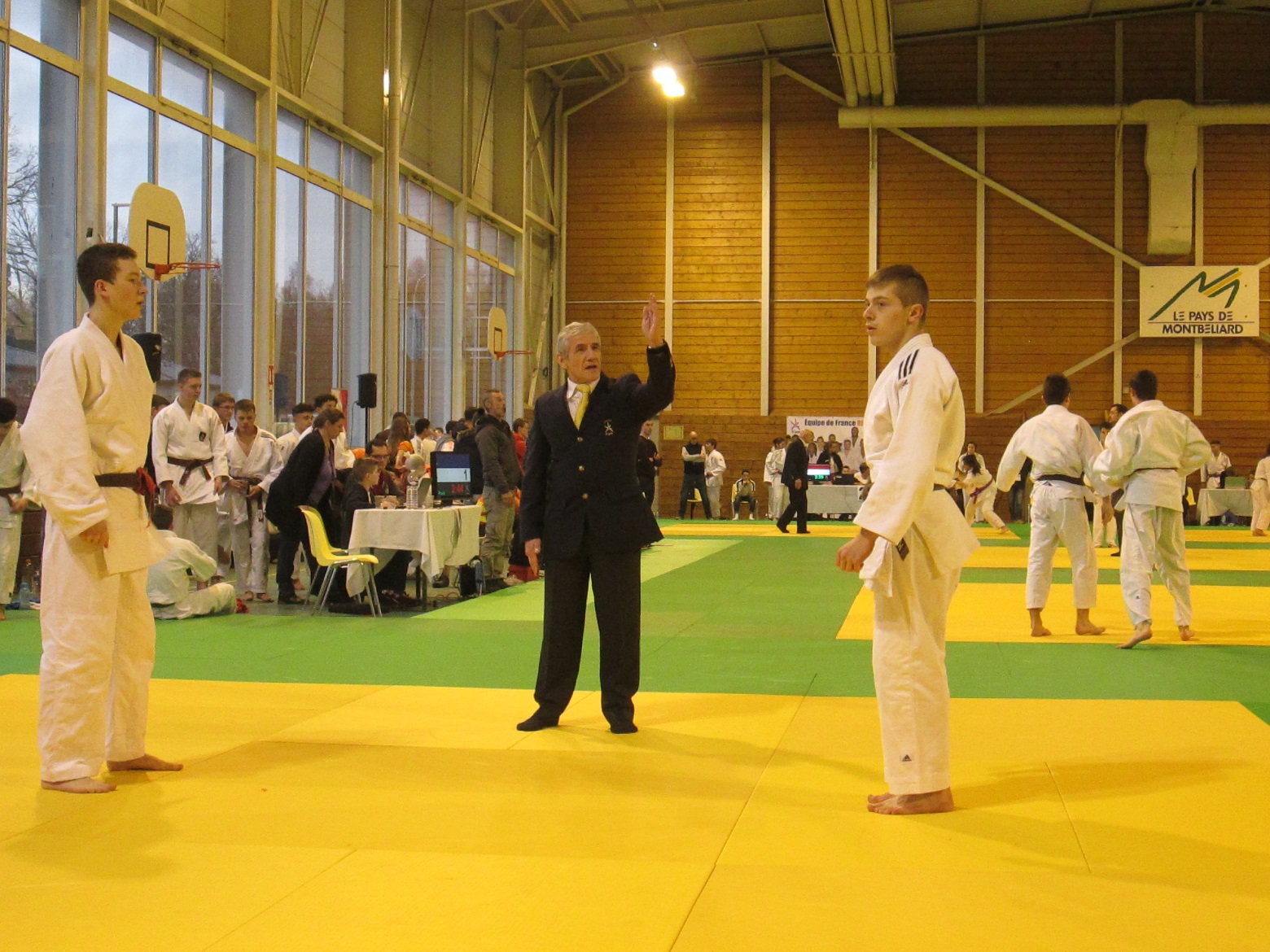 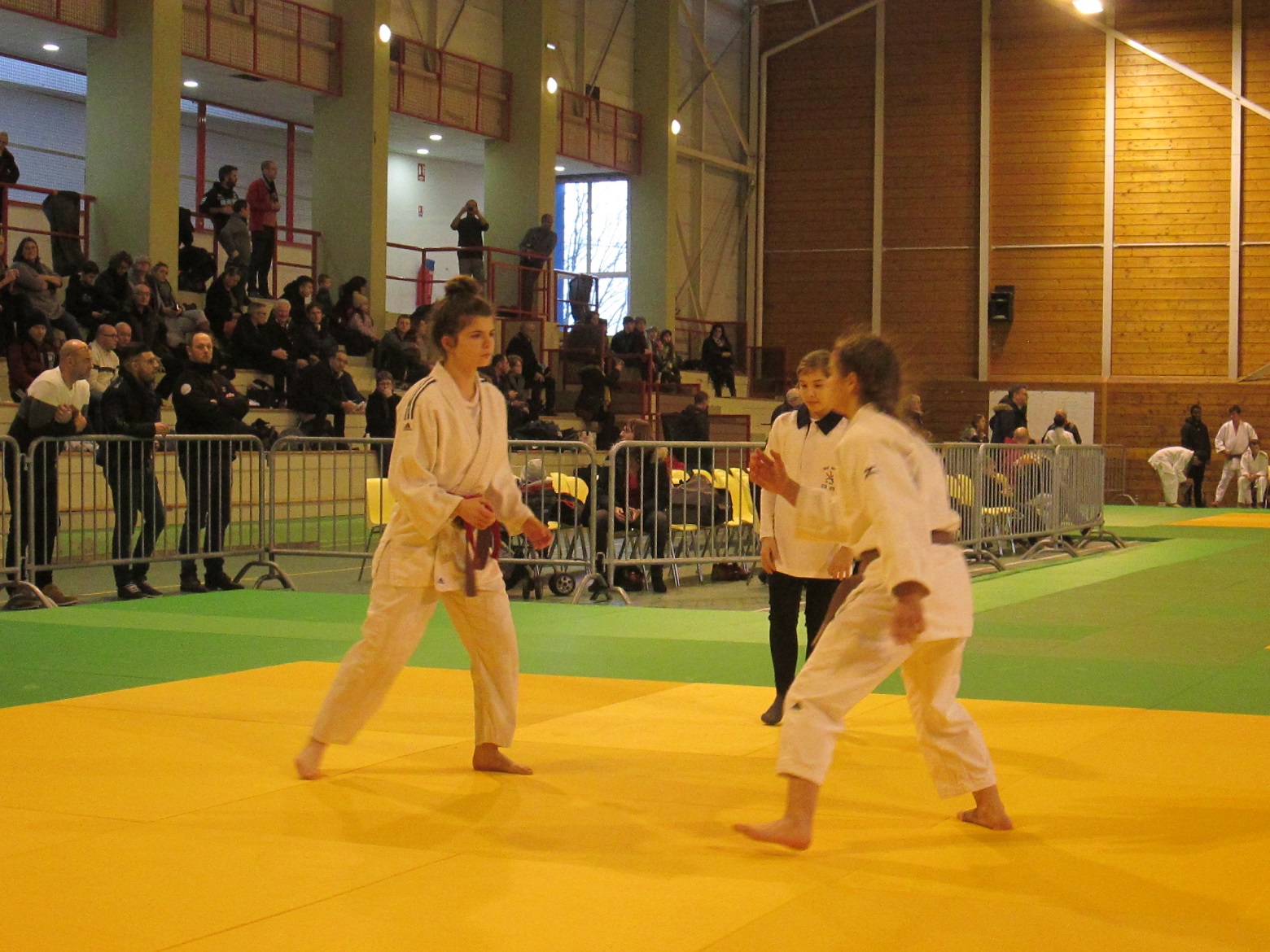 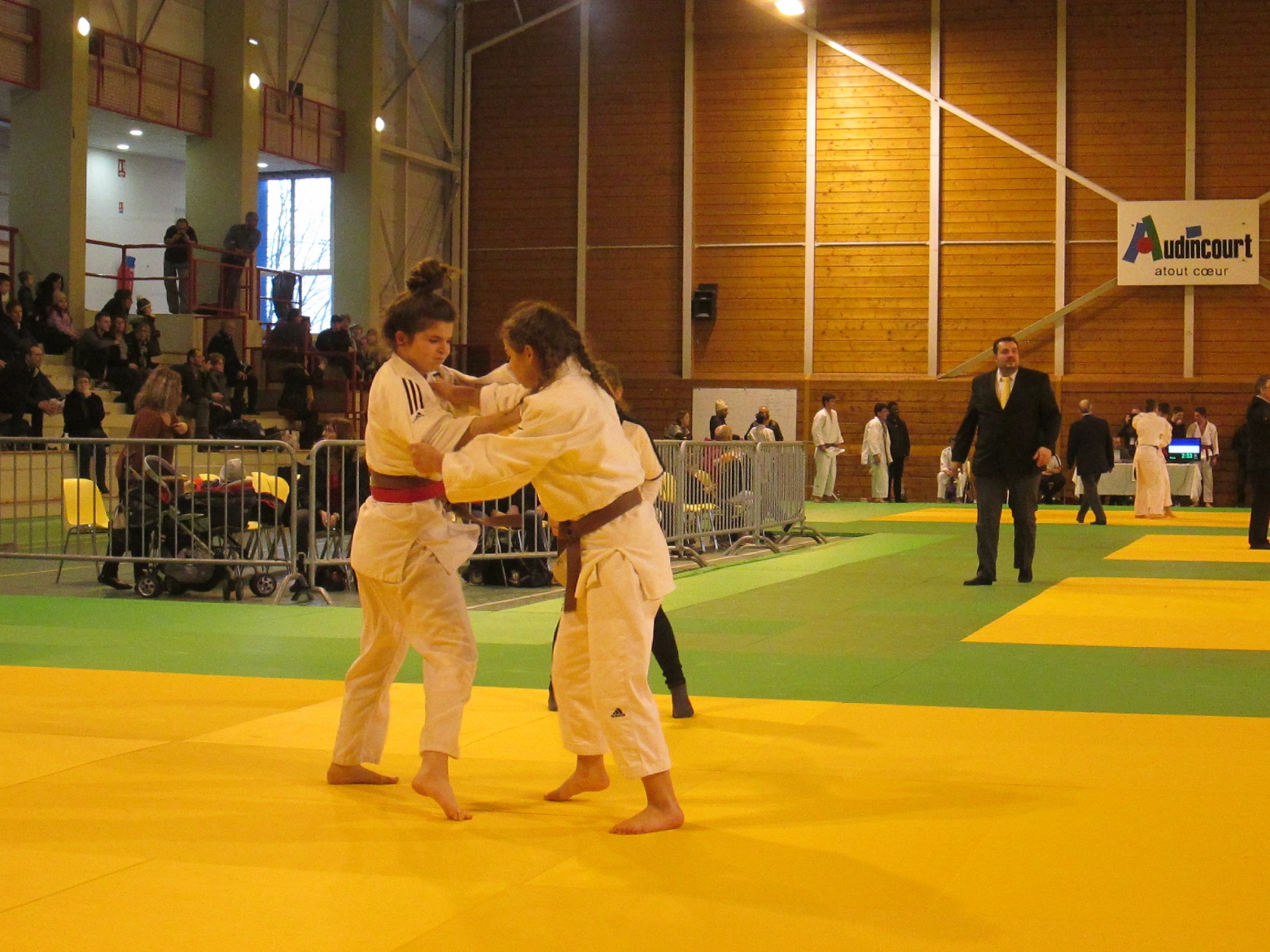 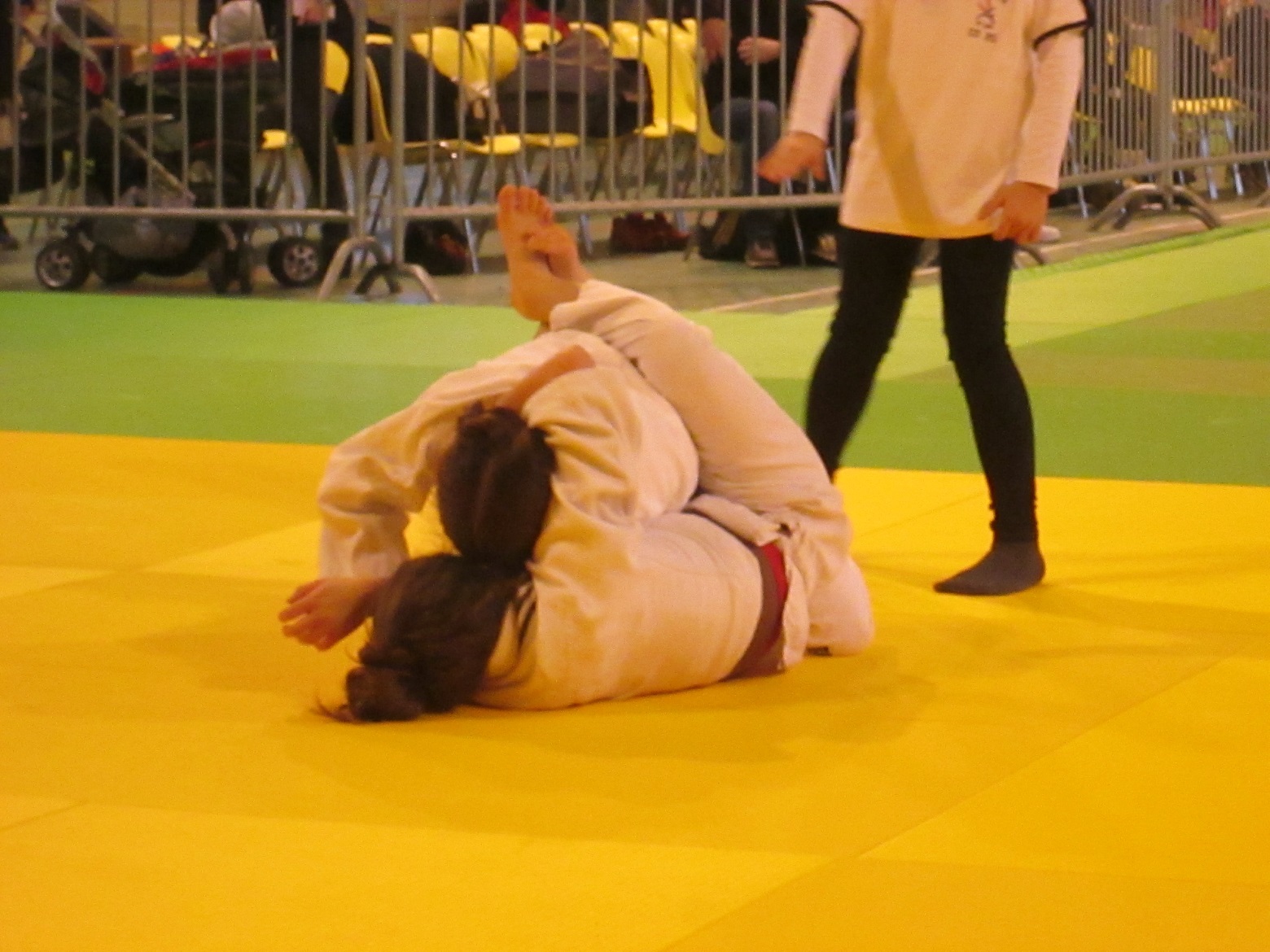 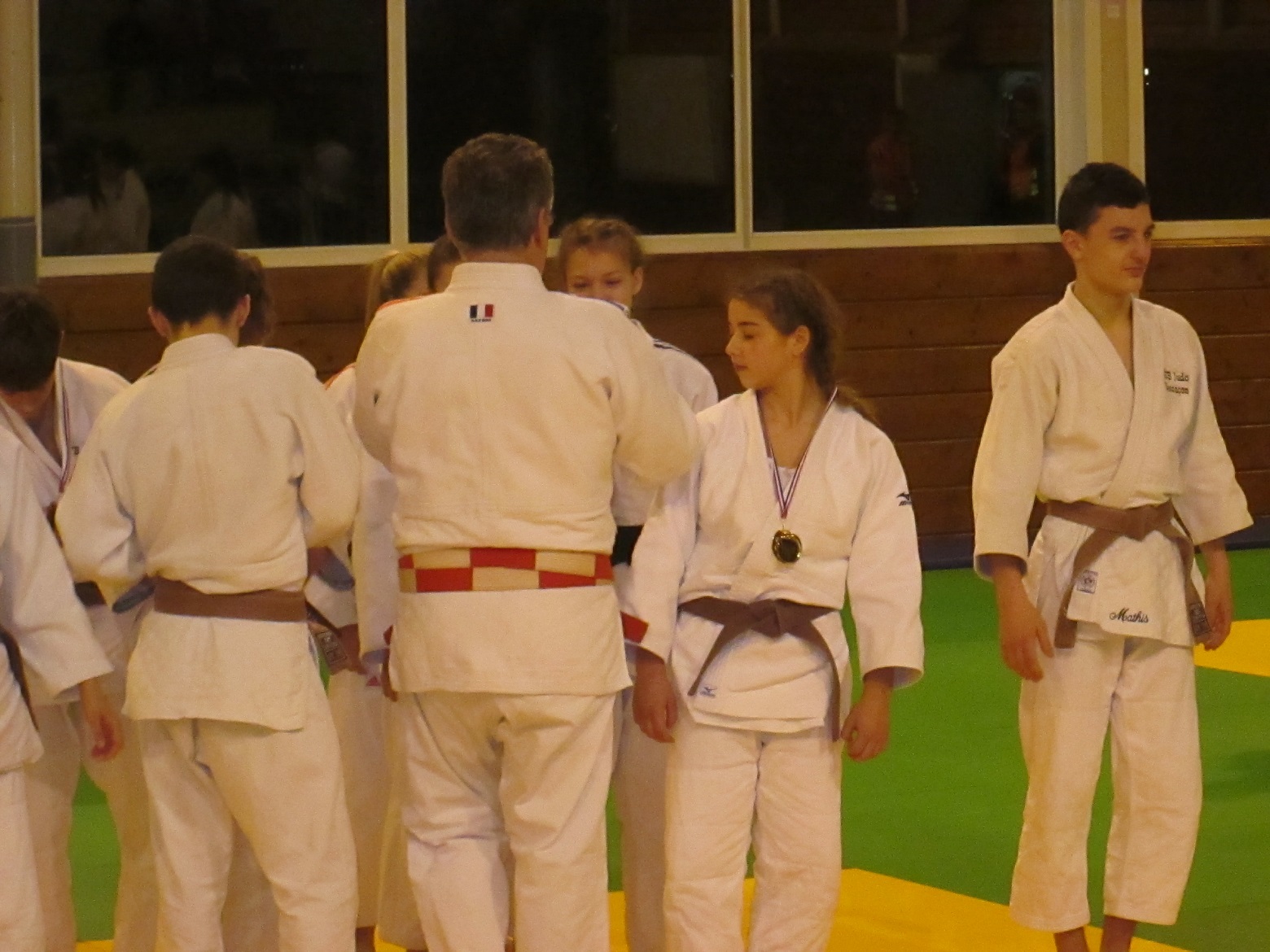 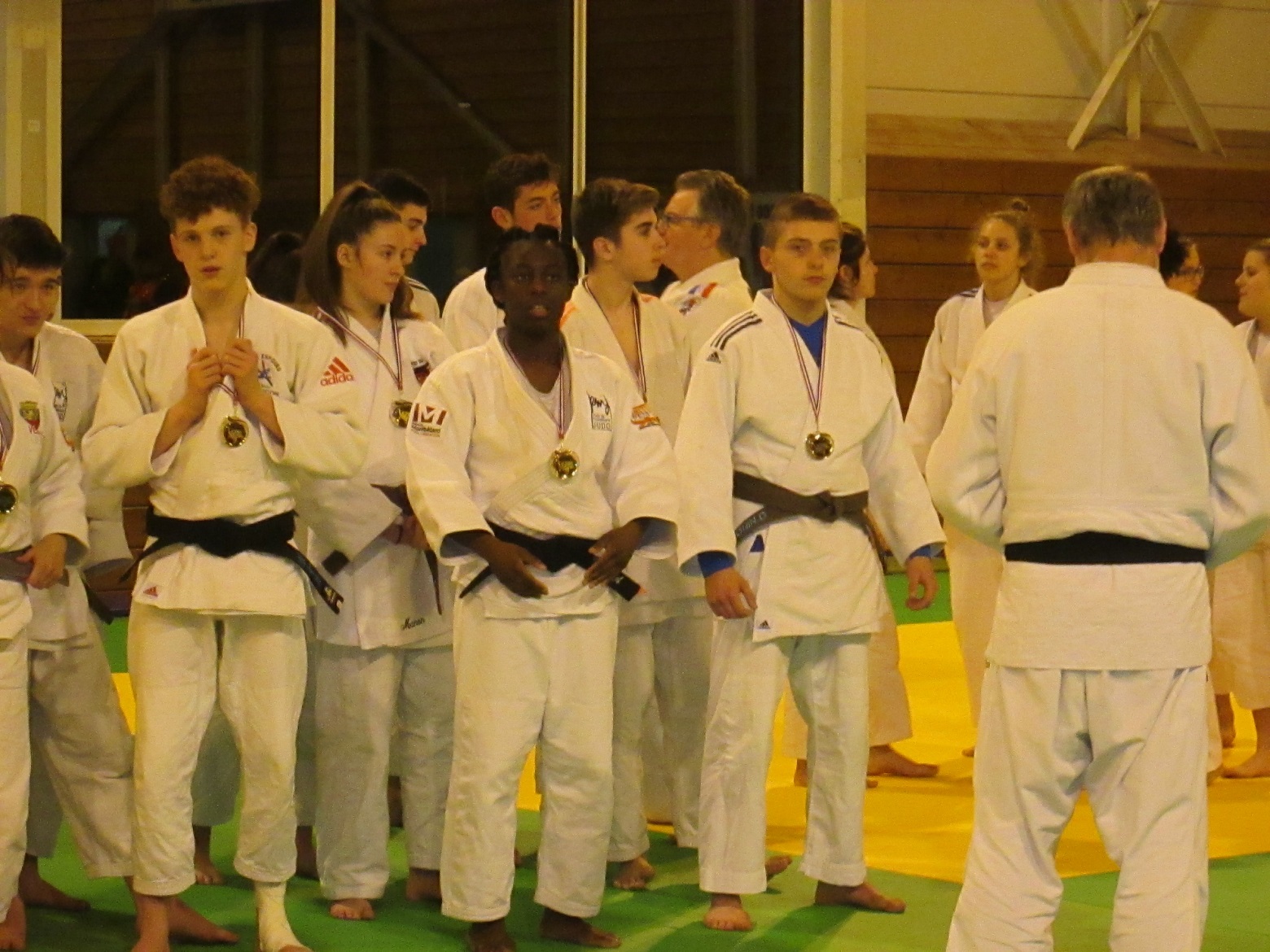 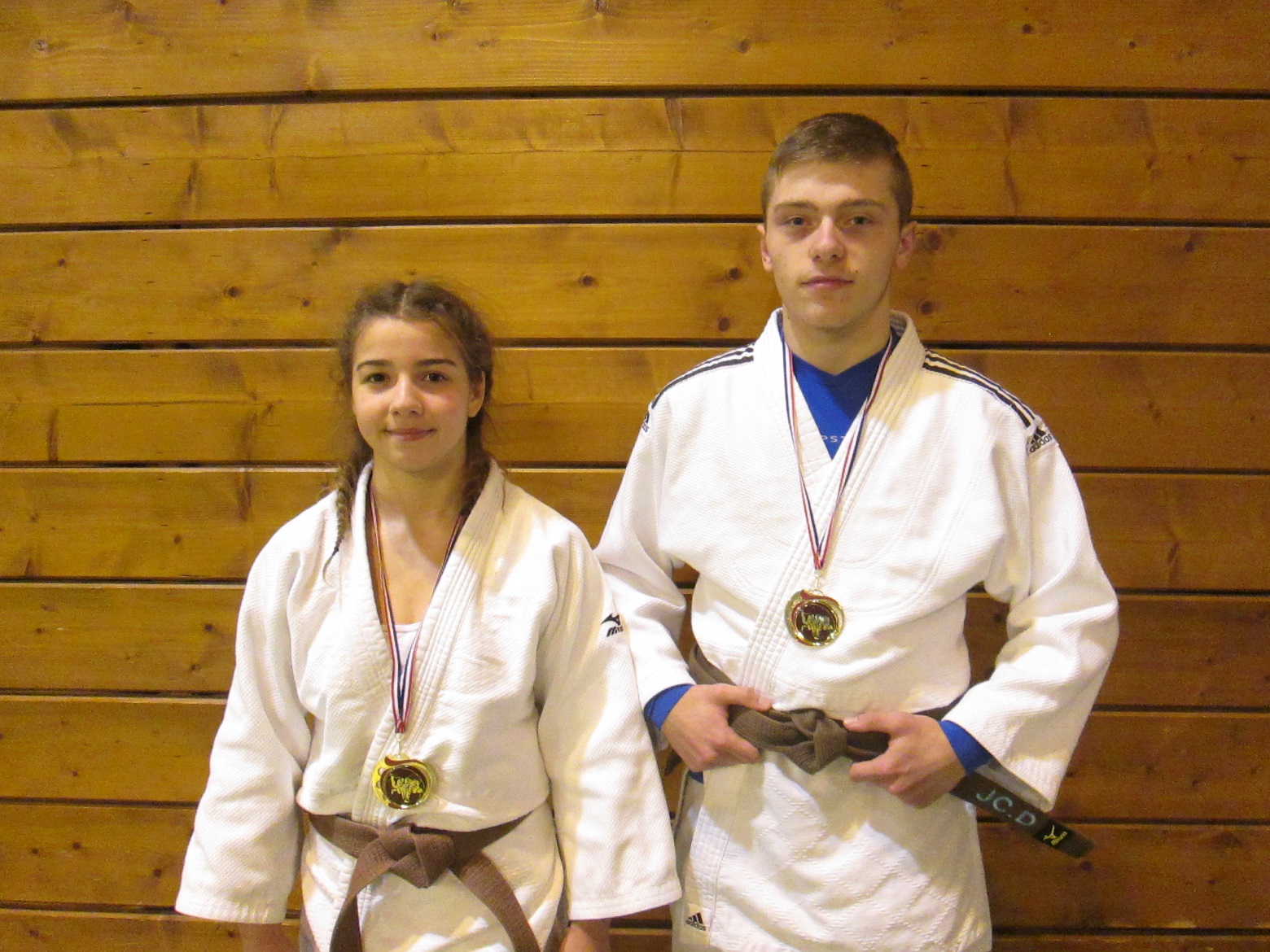 